Dedham Vale Area of Outstanding Natural Beauty (AONB)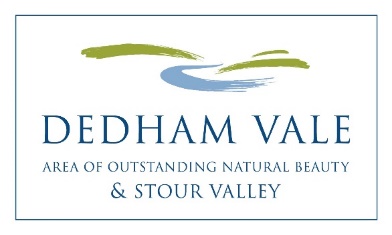 Sustainable Development FundProjects awarded funding 2020-2110 projects = £21,8701 Field Studies Council Flatford				Awarded £2,250Environmental and Personal Awareness ProgrammeTo provide new outdoor classroom spaces and resources around the grounds of the Field Study Centre to help promote personal, social and environmental awareness within individuals.2 Nayland with Wissington Conservation Society		Awarded £1,517Stour Valley Path Improvement at NaylandThe improvement of a section of the Stour Valley footpath on the south side of the River Stour at Nayland, by installing steps.3 Stoke By Nayland Primary School and Nursery		Awarded £3,430Outdoor LearningContinue to develop, expand and enhance the ‘Outdoor Learning Areas’ for the benefit of the Children, Wildlife, School and Local Community. To increase the children’s connection with nature, engages the whole school with varied approaches to learning.4 Sudbury Canoe Club						Awarded £520Recreational river trips by Canoe or Kayak Funding for Canoe and Kayak instructors to acquire the necessary qualifications to lead, coach and provide safety cover for recreational river trips on the river Stour from Sudbury to Cattawade.5 Abberton Rural Training (ART)				Awarded £894Equipment for rural training To purchase a water collection system and wheelbarrows for rural training activities for young people who are NEET and people with lifelong conditions, mental health issues, physical and learning disabilities, for their Wormingford base.6 Nayland Land Company					Awarded £1,570Nayland Conservation Field ImprovementsTo install fencing to protect a newly laid hedge, realign a footpath to create a small woodland including planting, to manage the area, to sign as a Permissive Path, and to inform the community and visitors of what the project is achieving.7 Suffolk Wildlife Trust					Awarded £4,190Water vole recovery network on the river StourOur 2018 Stour water vole survey highlighted that the populations are very vulnerable to predation, which this co-ordinated approach with the farm cluster will address.8 The Bench Project						Awarded £1,000Munnings Museum Bench ProjectTo design a unique, well-being bench installation for the Munnings Museum’s grounds in creative workshops with the museum’s stakeholders. Local craftsmen will use eco-friendly local oak and galvanised steel for longevity. 9 Dedham Vale AONB & Stour Valley				Awarded £4,749Improving the Stour Valley for VisitorsTo enhance activities and opportunities as part of “Improving the Stour Valley for Visitors”, a project (2019-20) that has secured funding from LEADER, such as production of podcasts and local guides.10 River Stour Festival					Awarded £1,7502021 Programme To enhance, deliver and promote the events and activities that will make up the 2021 programme of the River Stour Festival.